АНКЕТА-ЗАЯВКА на участие во Всероссийском заочном смотре-конкурсе школьных лесничеств «Лучшее школьное лесничество»Наименование заявленной номинации: Просветительская деятельностьДепартамент лесного хозяйства южного федерального округа РФНаименование школьного лесничества: «Берендеи»Год создания школьного лесничества: 2010.Наименование организации лесного хозяйства органа государственной власти субъекта Российской Федерации, уполномоченного в области лесных отношений:Комитет природных ресурсов, лесного хозяйства и экологии Волгоградской областиФ.И.О. руководителя школьного лесничества от организации лесного хозяйства:Чижов Сергей Юрьевич, участковый лесничийНаименование образовательной организации: Адрес, телефон, е-mail:  403003, Волгоградская обл., Городищенский район, р.п. Городище, ул. Новоселовская, 5, 8-(84468) 3-46-50, gor-school_3@mail.ruФ.И.О. руководителя образовательной организации: Зимарина Ольга ВладимировнаФ.И.О. руководителя школьного лесничества от образовательной организации:Толмачева Елена ВикторовнаЗакрепленная за школьным лесничеством площадь лесного участка (га): 24 гаНаличие договора о сотрудничестве образовательной организации и организации лесного хозяйства: да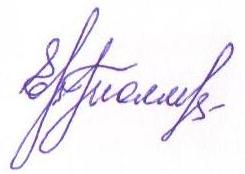 Руководитель школьного лесничества			Е.В. Толмачева17.10.2017Муниципальное бюджетное общеобразовательное учреждение «Городищенская средняя школа с углубленным изучением отдельных предметов № 3»